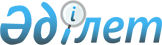 “2021 – 2023 жылдарға арналған аудандық бюджет туралы” Жалағаш аудандық мәслихатының 2020 жылғы 23 желтоқсандағы №69-1 шешіміне өзгерістер енгізу туралы
					
			Мерзімі біткен
			
			
		
					Қызылорда облысы Жалағаш аудандық мәслихатының 2021 жылғы 12 ақпандағы № 2-1 шешімі. Қызылорда облысының Әділет департаментінде 2021 жылғы 16 ақпанда № 8156 болып тіркелді. Мерзімі біткендіктен қолданыс тоқтатылды
      “Қазақстан Республикасының Бюджет кодексі” Қазақстан Республикасының 2008 жылғы 4 желтоқсандағы кодексінің 109-бабына және “Қазақстан Республикасындағы жергілікті мемлекеттік басқару және өзін-өзі басқару туралы” Қазақстан Республикасының 2001 жылғы 23 қаңтардағы Заңының 6-бабының 1-тармағының 1) тармақшасына сәйкес Жалағаш аудандық мәслихаты ШЕШІМ ҚАБЫЛДАДЫ:
      1. “2021–2023 жылдарға арналған аудандық бюджет туралы” Жалағаш аудандық мәслихатының 2020 жылғы 23 желтоқсандағы № 69-1 шешіміне (нормативтік құқықтық актілерді мемлекеттік тіркеу Тізілімінде 7958 нөмірімен тіркелген, 2021 жылғы 29 желтоқсанда Қазақстан Республикасы нормативтік құқықтық актілерінің эталондық бақылау банкінде және 2021 жылғы 05 қаңтарда “Жалағаш жаршысы” газетінде жарияланған) мынадай өзгерістер енгізілсін:
      1- тармақ жаңа редакцияда жазылсын:
      “1. 2021-2023 жылдарға арналған аудандық бюджет тиісінше 1, 2 және 3-қосымшаларға сәйкес, оның ішінде 2021 жылға мынадай көлемдерде бекітілсін:
      1) кірістер – 10 092 929 мың теңге, оның ішінде:
      салықтық түсімдер – 1 513 940 мың теңге;
      салықтық емес түсімдер – 3 535 мың теңге;
      негізгі капиталды сатудан түсетін түсімдер – 17 500 мың теңге;
      трансферттер түсімі – 8 557 954 мың теңге;
      2) шығындар – 10 296 663,7 мың теңге;
      3) таза бюджеттік кредиттеу – 140 951 мың теңге;
      бюджеттік кредиттер – 306 285 мың теңге;
      бюджеттік кредиттерді өтеу – 165 334 мың теңге;
      4) қаржы активтерімен операциялар бойынша сальдо – 0;
      қаржы активтерін сатып алу – 0;
      мемлекеттің қаржы активтерін сатудан түсетін түсімдер – 0;
      5) бюджет тапшылығы (профициті) – -344 685,7 мың теңге;
      6) бюджет тапшылығын қаржыландыру (профицитін пайдалану) – 344 685,7 мың теңге;
      қарыздар түсімі – 306 285 мың теңге;
      қарыздарды өтеу – 172 510 мың теңге;
      бюджет қаражатының пайдаланылатын қалдықтары – 210 910,7 мың теңге.”.
      Көрсетілген шешімнің 1, 7-қосымшалары осы шешімнің 1, 2-қосымшаларына сәйкес жаңа редакцияда жазылсын.
      2. Осы шешім 2021 жылғы 1 қаңтардан бастап қолданысқа енгізіледі және ресми жариялауға жатады. 2021 жылға арналған аудандық бюджет 2021 жылдарға арналған бюджеттік инвестициялық жобалардың тізбесі
					© 2012. Қазақстан Республикасы Әділет министрлігінің «Қазақстан Республикасының Заңнама және құқықтық ақпарат институты» ШЖҚ РМК
				
      Жалағаш аудандық мәслихатының2-сессиясының төрағасы

А. Бекжанов

      Жалағаш аудандықмәслихатының хатшысы

Г. Курманбаева
Жалағаш аудандық мәслихатының 2021 жылғы 12 ақпандағы № 2-1 шешіміне 1-қосымшаЖалағаш аудандық мәслихатының 2020 жылғы 23 желтоқсандағы № 69-1 шешіміне 1-қосымша
Санаты 
Санаты 
Санаты 
Санаты 
Сомасы,
мың теңге
Сыныбы 
Сыныбы 
Сыныбы 
Сомасы,
мың теңге
Кіші сыныбы
Кіші сыныбы
Сомасы,
мың теңге
Атауы
Кірістер
10 092 929
1
Салықтық түсiмдер
1 513 940
01
Табыс салығы
317845
1
Корпоративтік табыс салығы
21845
2
Жеке табыс салығы
296000
03
Әлеуметтiк салық
267000
1
Әлеуметтiк салық
267000
04
Меншiкке салынатын салықтар
910695
1
Мүлiкке салынатын салықтар
909695
5
Бiрыңғай жер салығы
1000
05
Тауарларға, жұмыстарға және қызметтерге салынатын iшкi салықтар
11900
2
Акциздер
1700
3
Табиғи және басқа да ресурстарды пайдаланғаны үшін түсетiн түсiмдер
7500
4
Кәсiпкерлiк және кәсіби қызметті жүргізгені үшін алынатын алымдар 
2700
08
Заңдық маңызы бар әрекеттерді жасағаны және (немесе) оған уәкілеттігі бар мемлекеттік органдар немесе лауазымды адамдар құжаттар бергені үшін алынатын міндетті төлемдер
6500
1
Мемлекеттiк баж
6500
2
Салықтық емес түсiмдер
3 535
01
Мемлекеттік меншіктен түсетін кірістер
535
5
Мемлекет меншігіндегі мүлікті жалға беруден түсетін кірістер
300
7
Мемлекеттік бюджеттен берілген кредиттер бойынша сыйақылар
160
9
Мемлекет меншігінен түсетін басқа да кірістер
75
06
Басқа да салықтық емес түсімдер
3000
1
Басқа да салықтық емес түсімдер
3000
3
Негізгі капиталды сатудан түсетін түсімдер
17 500
01
Мемлекеттік мекемелерге бекітілген мемлекеттік мүлікті сату
1000
1
Мемлекеттік мекемелерге бекітілген мемлекеттік мүлікті сату
1000
03
Жерді және материалдық емес активтерді сату
16500
1
Жерді сату
15000
2
Материалдық емес активтерді сату
1500
4
Трансферттердің түсімдері
8 557 954
02
Мемлекеттік басқарудың жоғарғы тұрған органдарынан түсетін трансферттер
8557954
2
Облыстық бюджеттен түсетін трансферттер
8557954
Функционалдық топ
Функционалдық топ
Функционалдық топ
Функционалдық топ
Сомасы, мың теңге
Бюджеттік бағдарламалардың әкімшісі
Бюджеттік бағдарламалардың әкімшісі
Бюджеттік бағдарламалардың әкімшісі
Сомасы, мың теңге
Бағдарлама 
Бағдарлама 
Сомасы, мың теңге
Атауы
Шығындар
10 296 663,7
01
Жалпы сипаттағы мемлекеттiк қызметтер 
829 115,8
112
Аудан (облыстық маңызы бар қала) мәслихатының аппараты
32690
001
Аудан (облыстық маңызы бар қала) мәслихатының қызметін қамтамасыз ету жөніндегі қызметтер
31425
003
Мемлекеттік органның күрделі шығыстары
1265
122
Аудан (облыстық маңызы бар қала) әкiмінің аппараты
156199
001
Аудан (облыстық маңызы бар қала) әкiмінің қызметін қамтамасыз ету жөніндегі қызметтер
154199
003
Мемлекеттік органның күрделі шығыстары
2000
452
Ауданның (облыстық маңызы бар қаланың) қаржы бөлімі
52751
001
Ауданның (облыстық маңызы бар қаланың) бюджетін орындау және коммуналдық меншігін басқару саласындағы мемлекеттік саясатты іске асыру жөніндегі қызметтер 
50412
003
Салық салу мақсатында мүлікті бағалауды жүргізу
967
010
Жекешелендіру, коммуналдық меншікті басқару, жекешелендіруден кейінгі қызмет және осыған байланысты дауларды реттеу
622
018
Мемлекеттік органның күрделі шығыстары
750
805
Ауданның (облыстық маңызы бар қаланың) мемлекеттік сатып алу бөлімі
39506
001
Жергілікті деңгейде мемлекеттік сатып алу саласындағы мемлекеттік саясатты іске асыру жөніндегі қызметтер
39506
453
Ауданның (облыстық маңызы бар қаланың) экономика және бюджеттік жоспарлау бөлімі
36479
001
Экономикалық саясатты, мемлекеттік жоспарлау жүйесін қалыптастыру және дамыту саласындағы мемлекеттік саясатты іске асыру жөніндегі қызметтер
35579
004
Мемлекеттік органның күрделі шығыстары
900
458
Ауданның (облыстық маңызы бар қаланың) тұрғын үй-коммуналдық шаруашылығы, жолаушылар көлігі және автомобиль жолдары бөлімі
401071,4
001
 Жергілікті деңгейде тұрғын үй-коммуналдық шаруашылығы, жолаушылар көлігі және автомобиль жолдары саласындағы мемлекеттік саясатты іске асыру жөніндегі қызметтер 
43920
013
Мемлекеттік органның күрделі шығыстары
750
113
Төменгі тұрған бюджеттерге берілетін нысаналы ағымдағы трансферттер
356401,4
472
Ауданның (облыстық маңызы бар қаланың) құрылыс, сәулет және қала құрылысы бөлімі
5793,4
040
Мемлекеттік органдардың объектілерін дамыту
5793,4
493
Ауданның (облыстық маңызы бар қаланың) кәсіпкерлік, өнеркәсіп және туризм бөлімі
26110
001
Жергілікті деңгейде кәсіпкерлікті, өнеркәсіпті және туризмді дамыту саласындағы мемлекеттік саясатты іске асыру жөніндегі қызметтер
26110
801
Ауданның (облыстық маңызы бар қаланың) жұмыспен қамту, әлеуметтік бағдарламалар және азаматтық хал актілерін тіркеу бөлімі
78516
001
Жергілікті деңгейде жұмыспен қамту, әлеуметтік бағдарламалар және азаматтық хал актілерін тіркеу саласындағы мемлекеттік саясатты іске асыру жөніндегі қызметтер
62068
113
Төменгі тұрған бюджеттерге берілетін нысаналы ағымдағы трансферттер
16448
02
Қорғаныс
24 119
122
Аудан (облыстық маңызы бар қала) әкімінің аппараты
7088
005
Жалпыға бірдей әскери міндетті атқару шеңберіндегі іс-шаралар
7088
122
Аудан (облыстық маңызы бар қала) әкімінің аппараты
17031
006
Аудан (облыстық маңызы бар қала) ауқымындағы төтенше жағдайлардың алдын алу және оларды жою
419
007
Аудандық (қалалық) ауқымдағы дала өрттерінің, сондай-ақ мемлекеттік өртке қарсы қызмет органдары құрылмаған елдi мекендерде өрттердің алдын алу және оларды сөндіру жөніндегі іс-шаралар
16612
03
Қоғамдық тәртіп, қауіпсіздік, құқықтық, сот, қылмыстық-атқару қызметі
2 187
458
Ауданның (облыстық маңызы бар қаланың) тұрғын үй-коммуналдық шаруашылығы, жолаушылар көлігі және автомобиль жолдары бөлімі
2187
021
Елді мекендерде жол қозғалысы қауіпсіздігін қамтамасыз ету
2187
06
Әлеуметтiк көмек және әлеуметтiк қамсыздандыру
1 204 448,1
801
Ауданның (облыстық маңызы бар қаланың) жұмыспен қамту, әлеуметтік бағдарламалар және азаматтық хал актілерін тіркеу бөлімі
401028
010
Мемлекеттiк атаулы әлеуметтiк көмек
401028
801
Ауданның (облыстық маңызы бар қаланың) жұмыспен қамту, әлеуметтік бағдарламалар және азаматтық хал актілерін тіркеу бөлімі
767195,1
004
Жұмыспен қамту бағдарламасы
577625,1
006
Ауылдық жерлерде тұратын денсаулық сақтау, білім беру, әлеуметтік қамтамасыз ету, мәдениет, спорт және ветеринар мамандарына отын сатып алуға Қазақстан Республикасының заңнамасына сәйкес әлеуметтік көмек көрсету
27159
007
Тұрғын үйге көмек көрсету
5027
008
1999 жылдың 26 шілдесінде “Отан”, “Данқ” ордендерiмен марапатталған, “Халык Қаһарманы” атағын және республиканың құрметті атақтарын алған азаматтарды әлеуметтiк қолдау
193
009
Үйден тәрбиеленіп оқытылатын мүгедек балаларды материалдық қамтамасыз ету
4324
011
Жергiлiктi өкiлеттi органдардын шешiмі бойынша мұқтаж азаматтардың жекелеген топтарына әлеуметтiк көмек
39818
014
Мұқтаж азаматтарға үйде әлеуметтiк көмек көрсету
5494
017
Оңалтудың жеке бағдарламасына сәйкес мұқтаж мүгедектердi мiндеттi гигиеналық құралдармен қамтамасыз ету, қозғалуға қиындығы бар бірінші топтағы мүгедектерге жеке көмекшінің және есту бойынша мүгедектерге қолмен көрсететiн тіл маманының қызметтерін ұсыну
52861
023
Жұмыспен қамту орталықтарының қызметін қамтамасыз ету
54694
458
Ауданның (облыстық маңызы бар қаланың) тұрғын үй-коммуналдық шаруашылығы, жолаушылар көлігі және автомобиль жолдары бөлімі
96
050
Қазақстан Республикасында мүгедектердің құқықтарын қамтамасыз етуге және өмір сүру сапасын жақсарту
96
801
Ауданның (облыстық маңызы бар қаланың) жұмыспен қамту, әлеуметтік бағдарламалар және азаматтың хал актілерін тіркеу бөлімі
36129
018
Жәрдемақыларды және басқа да әлеуметтік төлемдерді есептеу, төлеу мен жеткізу бойынша қызметтерге ақы төлеу
1428
020
Үкіметтік емес ұйымдарда мемлекеттік әлеуметтік тапсырысты орналастыру
6401
050
Қазақстан Республикасында мүгедектердің құқықтарын қамтамасыз етуге және өмір сүру сапасын жақсарту
28300
07
Тұрғын үй-коммуналдық шаруашылық
178 405
458
Ауданның (облыстық маңызы бар қаланың) тұрғын үй-коммуналдық шаруашылығы, жолаушылар көлігі және автомобиль жолдары бөлімі
165
049
Көп пәтерлі тұрғын үйлерде энергетикалық аудит жүргізу
165
472
Ауданның (облыстық маңызы бар қаланың) құрылыс, сәулет және қала құрылысы бөлімі
172491
005
Коммуналдық шаруашылығын дамыту
1491
058
Елді мекендердегі сумен жабдықтау және су бұру жүйелерін дамыту
3000
098
Коммуналдық тұрғын үй қорының тұрғын үйлерін сатып алу
168000
458
Ауданның (облыстық маңызы бар қаланың) тұрғын үй-коммуналдық шаруашылығы, жолаушылар көлігі және автомобиль жолдары бөлімі
5749
018
Елді мекендерді абаттандыру және көгалдандыру
5749
08
Мәдениет, спорт, туризм және ақпараттық кеңістік
675 498,8
455
Ауданның (облыстық маңызы бар қаланың) мәдениет және тілдерді дамыту бөлімі
267183
003
Мәдени-демалыс жұмысын қолдау
267183
472
Ауданның (облыстық маңызы бар қаланың) сәулет, қала құрылысы және құрылыс бөлімі
13889,8
011
Мәдениет обьектілерін дамыту
13889,8
465
Ауданның (облыстық маңызы бар қаланың) дене шынықтыру және спорт бөлімі
139693
001
Жергілікті деңгейде дене шынықтыру және спорт саласындағы мемлекеттік саясатты іске асыру жөніндегі қызметтер 
14545
004
Мемлекеттік органның күрделі шығыстары
800
005
Ұлттық және бұқаралық спорт түрлерін дамыту
33091
006
Аудандық (облыстық маңызы бар қалалық) деңгейде спорттық жарыстар өткізу
937
007
Әртүрлі спорт түрлері бойынша аудан (облыстық маңызы бар қала) құрама командаларының мүшелерін дайындау және олардың облыстық спорт жарыстарына қатысуы
90320
455
Ауданның (облыстық маңызы бар қаланың) мәдениет және тілдерді дамыту бөлімі
130115
006
Аудандық (қалалық) кітапханалардың жұмыс істеуі
129233
007
Мемлекеттік тілді және Қазақстан халқының басқа да тілдерін дамыту
882
456
Ауданның (облыстық маңызы бар қаланың) ішкі саясат бөлімі
7955
002
Мемлекеттік ақпараттық саясат жүргізу жөніндегі қызметтер
7955
455
Ауданның (облыстық маңызы бар қаланың) мәдениет және тілдерді дамыту бөлімі
45993
001
Жергілікті деңгейде тілдерді және мәдениетті дамыту саласындағы мемлекеттік саясатты іске асыру жөніндегі қызметтер 
19690
032
Ведомстволық бағыныстағы мемлекеттік мекемелер мен ұйымдардың күрделі шығыстары
4800
113
Төменгі тұрған бюджеттерге берілетін нысаналы ағымдағы трансферттер
21503
456
Ауданның (облыстық маңызы бар қаланың) ішкі саясат бөлімі
70670
001
Жергілікті деңгейде ақпарат, мемлекеттілікті нығайту және азаматтардың әлеуметтік сенімділігін қалыптастыру саласында мемлекеттік саясатты іске асыру жөніндегі қызметтер
44253
003
Жастар саясаты саласында іс-шараларды iске асыру
19005
006
Мемлекеттік органның күрделі шығыстары
7412
10
Ауыл, су, орман, балық шаруашылығы, ерекше қорғалатын табиғи аумақтар, қоршаған ортаны және жануарлар дүниесін қорғау, жер қатынастары
129 606
462
Ауданның (облыстық маңызы бар қаланың) ауыл шаруашылығы бөлімі
51729
001
Жергілікті деңгейде ауыл шаруашылығы саласындағы мемлекеттік саясатты іске асыру жөніндегі қызметтер 
51229
006
Мемлекеттік органның күрделі шығыстары
500
463
Ауданның (облыстық маңызы бар қаланың) жер қатынастары бөлімі
22146
001
Аудан (облыстық маңызы бар қала) аумағында жер қатынастарын реттеу саласындағы мемлекеттік саясатты іске асыру жөніндегі қызметтер 
22146
462
Ауданның (облыстық маңызы бар қаланың) ауыл шаруашылығы бөлімі
55731
099
Мамандарға әлеуметтік қолдау көрсету жөніндегі шараларды іске асыру
55731
11
Өнеркәсіп, сәулет, қала құрылысы және құрылыс қызметі 
35 443
472
Ауданның (облыстық маңызы бар қаланың) құрылыс, сәулет және қала құрылысы бөлімі
35443
001
Жергілікті деңгейде құрылыс, сәулет және қала құрылысы саласындағы мемлекеттік саясатты іске асыру жөніндегі қызметтер
35443
12
Көлік және коммуникация
94 534
458
Ауданның (облыстық маңызы бар қаланың) тұрғын үй-коммуналдық шаруашылығы, жолаушылар көлігі және автомобиль жолдары бөлімі 
91815
022
Көлік инфрақұрылымын дамыту
643
023
Автомобиль жолдарының жұмыс істеуін қамтамасыз ету
8481
045
Аудандық маңызы бар автомобиль жолдарын және елді-мекендердің көшелерін күрделі және орташа жөндеу
82691
458
Ауданның (облыстық маңызы бар қаланың) тұрғын үй-коммуналдық шаруашылығы, жолаушылар көлігі және автомобиль жолдары бөлімі 
2719
024
Кентішілік (қалаішілік), қала маңындағы ауданішілік қоғамдық жолаушылар тасымалдарын ұйымдастыру
2719
13
Басқалар 
31 238
493
Ауданның (облыстық маңызы бар қаланың) кәсіпкерлік, өнеркәсіп және туризм бөлімі
538
006
Кәсіпкерлік қызметті қолдау
538
452
Ауданның (облыстық маңызы бар қаланың) қаржы бөлімі
30700
012
Ауданның (облыстық маңызы бар қаланың) жергiлiктi атқарушы органының резервi 
30700
14
Борышқа қызмет көрсету
82 438
452
Ауданның (облыстық маңызы бар қаланың) қаржы бөлімі
82438
013
Жергілікті атқарушы органдардың облыстық бюджеттен қарыздар бойынша сыйақылар мен өзге де төлемдерді төлеу бойынша борышына қызмет көрсету
82438
15
Трансферттер
7 009 631
452
Ауданның (облыстық маңызы бар қаланың) қаржы бөлімі
7009631
024
Заңнаманы өзгертуге байланысты жоғары тұрған бюджеттің шығындарын өтеуге төменгі тұрған бюджеттен ағымдағы нысаналы трансферттер
6131992
038
Субвенциялар
877639
Таза бюджеттік кредиттеу
140951
Бюджеттік кредиттер
306285
10
Ауыл, су, орман, балық шаруашылығы, ерекше қорғалатын табиғи аумақтар, қоршаған ортаны және жануарлар дүниесін қорғау, жер қатынастары
306285
462
Ауданның (облыстық маңызы бар қаланың) ауыл шаруашылығы бөлімі
306285
008
Мамандарды әлеуметтік қолдау шараларын іске асыру үшін бюджеттік кредиттер
306285
5
Бюджеттік кредиттерді өтеу
165334
1
Мемлекеттік бюджеттен берілген бюджеттік кредиттерді өтеу
165334
13
Жеке тұлғаларға жергілікті бюджеттен берілген бюджеттік кредиттерді өтеу
165334
Бюджет тапшылығы (профициті)
-344685,7
Бюджет тапшылығын қаржыландыру (профицитін пайдалану)
 344685,7
7
Қарыздар түсімдері
 306285
2
Қарыз алу келісім-шарттары
 306285
03
Ауданның (облыстық маңызы бар қаланың) жергілікті атқарушы органы алатын қарыздар
 306285
16
Қарыздарды өтеу
172 510
3
452
Ауданның (облыстық маңызы бар қаланың) қаржы бөлімі
172510
008
Жергiлiктi атқарушы органның жоғары тұрған бюджет алдындағы борышын өтеу
172510
8
Бюджет қаражатының пайдаланылатын қалдықтары
210910,7
01
Бюджет қаражаты қалдықтары
215318,3
1
Бюджет қаражатының бос қалдықтары
215318,3Жалағаш аудандық мәслихатының 2021 жылғы 12 ақпандағы № 2-1 шешіміне 2-қосымшаЖалағаш аудандық мәслихатының 2020 жылғы 23 желтоқсандағы № 69-1 шешіміне 7-қосымша
Функционалдық топ
Функционалдық топ
Функционалдық топ
Функционалдық топ
Сомасы, мың теңге
Бюджеттік бағдарлама әкімшісі
Бюджеттік бағдарлама әкімшісі
Бюджеттік бағдарлама әкімшісі
Сомасы, мың теңге
 Бағдарлама
 Бағдарлама
Сомасы, мың теңге
 Атауы 
Барлығы
24 174,2
01
Жалпы сипаттағы мемлекеттiк қызметтер
5 793,4
472
Ауданның (облыстық маңызы бар қаланың) құрылыс, сәулет 
және қала құрылысы бөлімі
5793,4
040
Мемлекеттік органның обьектілерін дамыту
5793,4
07
Тұрғын үй-коммуналдық шаруашылық
4 491
472
Ауданның (облыстық маңызы бар қаланың) құрылыс, сәулет және қала құрылысы бөлімі
4491
005
Коммуналдық шаруашылығын дамыту
1491
058
Елді мекендердегі сумен жабдықтау және су бұру жүйелерін дамыту
3000
08
Мәдениет, спорт, туризм және ақпараттық кеңістік
13 889,8
472
Ауданның (облыстық маңызы бар қаланың) құрылыс, сәулет және қала құрылысы бөлімі
13889,8
011
Мәдениет обьектілерін дамыту
13889,8